地域密着型サービス運営推進会議記録（第1回）施設名菜の花小規模多機能ホーム菜の花小規模多機能ホーム施設種類小規模多機能小規模多機能開催日時令和3年5月　24日　14時　00　分　～　15　時　00分令和3年5月　24日　14時　00　分　～　15　時　00分会場菜の花小規模多機能ホーム会議室菜の花小規模多機能ホーム会議室参加者利用者代表0人参加者利用者家族代表0人参加者地域住民代表　0人参加者有識者0人参加者高齢者お世話センター0人参加者市職員0人参加者事業者3人報告事項新型コロナウイルス感染拡大の観点から5月予定していました第1回運営推進会議は議事にて委員の皆様に報告意見照会を行いその結果を議事録にまとめ文書で御報告いたしました。「利用状況報告」利用状況4月末現在登録者数男性8名　女性15名要支援2・3名　要介護1・2名　要介護2・5名　要介護3・4名　要介護4・8名　要介護5・1名合計23名「現状報告」　3月、4月の現状報告です　3月は先月と変わりありません４月19日新しく女性1名の方が（月曜日～金曜日）通いサービスを登録開始されています。４月1日泊り利用者の女性1名の方が転倒され右上腕骨接し入院されましたが　４月7日退院し再び泊り利用開始されています。　　４月28日透析利用男性1名の方が自宅で救急搬送し入院され登録終了されています。「行事報告」3月、4月の行事報告をいたします。コロナウイルス感染症予防の為施設利用者様は、外出自粛しておりほぼ施設内でレクレーション等の行事となりました。3月3日雛祭りちらし寿司を食べてお祝いし楽しみました3月18日泊り女性利用者のお誕生会を皆様とお祝いされました4月、行事報告をいたします。4月24泊り男性利用者のお誕生会を皆様とお祝いされました　　　　　　「意見交換」（今後の問題について）「議題」　前回に引き続き新型コロナウイルス感染症について菜の花小規模多機能ホームにでは感染症予防対策として施設で作成している感染症の予防等の指示や感染マニュアルに基づく取り組みを徹底しております。コロナウイルス感染症について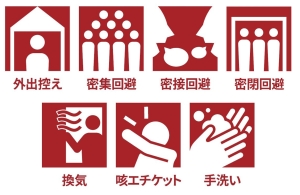 自分のため、利用者ため、そして大切な人のため。私たち職員一人ひとりが、できることをしっかりやっていく。「三密」（密集、密接、密閉）を避けましょう。集団感染は、「換気が悪く」、「人が密に集まって過ごすような空間」、「不特定多数の人が接触するおそれが高い場所」という共通点があります。
できるだけ、そのような場所に行くことを避けていただき、やむを得ない場合には、マスクをするとともに、換気をする、大声で話さない、相手と手が触れ合う距離での会話は避ける、といったことに心がけてください。手洗いや咳エチケット（咳やくしゃみをする際、マスクやティッシュ、ハンカチ、袖、肘の内側などを使って、口や鼻をおさえること）をお願いしています新型コロナウイルス感染症は、罹患しても約８割は軽症で経過し、治癒する例が多いことが報告されていますが、高齢者や基礎疾患をお持ちの方は、重症化するリスクが高いことが報告されています。皆さまご自身を守るため、そして、大切な人を守るため、お願いしています。菜の花5月現在　高齢者（昭和32年4月1日以前に生まれた方）に接種券を発送し5月17日から順次接種を進めています。我が施設利用者は接種券届いた時点より順次各かかりつけ医へ予約申し込みを行っています新型コロナウイルス感染拡大の観点から5月予定していました第1回運営推進会議は議事にて委員の皆様に報告意見照会を行いその結果を議事録にまとめ文書で御報告いたしました。「利用状況報告」利用状況4月末現在登録者数男性8名　女性15名要支援2・3名　要介護1・2名　要介護2・5名　要介護3・4名　要介護4・8名　要介護5・1名合計23名「現状報告」　3月、4月の現状報告です　3月は先月と変わりありません４月19日新しく女性1名の方が（月曜日～金曜日）通いサービスを登録開始されています。４月1日泊り利用者の女性1名の方が転倒され右上腕骨接し入院されましたが　４月7日退院し再び泊り利用開始されています。　　４月28日透析利用男性1名の方が自宅で救急搬送し入院され登録終了されています。「行事報告」3月、4月の行事報告をいたします。コロナウイルス感染症予防の為施設利用者様は、外出自粛しておりほぼ施設内でレクレーション等の行事となりました。3月3日雛祭りちらし寿司を食べてお祝いし楽しみました3月18日泊り女性利用者のお誕生会を皆様とお祝いされました4月、行事報告をいたします。4月24泊り男性利用者のお誕生会を皆様とお祝いされました　　　　　　「意見交換」（今後の問題について）「議題」　前回に引き続き新型コロナウイルス感染症について菜の花小規模多機能ホームにでは感染症予防対策として施設で作成している感染症の予防等の指示や感染マニュアルに基づく取り組みを徹底しております。コロナウイルス感染症について自分のため、利用者ため、そして大切な人のため。私たち職員一人ひとりが、できることをしっかりやっていく。「三密」（密集、密接、密閉）を避けましょう。集団感染は、「換気が悪く」、「人が密に集まって過ごすような空間」、「不特定多数の人が接触するおそれが高い場所」という共通点があります。
できるだけ、そのような場所に行くことを避けていただき、やむを得ない場合には、マスクをするとともに、換気をする、大声で話さない、相手と手が触れ合う距離での会話は避ける、といったことに心がけてください。手洗いや咳エチケット（咳やくしゃみをする際、マスクやティッシュ、ハンカチ、袖、肘の内側などを使って、口や鼻をおさえること）をお願いしています新型コロナウイルス感染症は、罹患しても約８割は軽症で経過し、治癒する例が多いことが報告されていますが、高齢者や基礎疾患をお持ちの方は、重症化するリスクが高いことが報告されています。皆さまご自身を守るため、そして、大切な人を守るため、お願いしています。菜の花5月現在　高齢者（昭和32年4月1日以前に生まれた方）に接種券を発送し5月17日から順次接種を進めています。我が施設利用者は接種券届いた時点より順次各かかりつけ医へ予約申し込みを行っています